                Tělocvičná jednota Sokol Strakonice  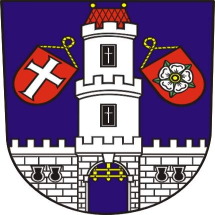                                                                        pořádáKrajský žebříčkový turnaj mladšího žactvave stolním teniseVšeobecná část: Pořadatel: Sokol Strakonice Termín a místo konání: P O N D Ě L Í  28.10.2019 Adresa: Sokolovna Strakonice, Na Stráži 340Ředitel turnaje: Ing. Jaroslav Požárek Vrchní rozhodčí: Ing. Josef Jungvirt,Zástupci vr. rozhodčího, Jaroslav ValíčekOrganizační pracovník: : Mgr. Otakar HynekZdravotník: Nemocnice Strakonice Podmínky účasti: Všichni hráči a hráčky registrovaní v oddílech stolního tenisu v Jihočeském kraji, ročník 2007 a mladší.Přihlášky účastníků: Pouze elektronicky do soboty 26.10.2019 do 12.00 hod.Na adresu p. Jungvirta: ocfortna@tiscali.cz a současně panu Hynkovi: otakar.hynek@gmail.com Občerstvení: Zajištěno pořádajícím oddílem Technická ustanovení: Prezentace: 8:00-8:30 hod. Losování: 8:30-9:00 hod. Zahájení soutěže: 9:00 hod. Předpokládaný konec turnaje v 16:30 hod. Hrací systém: Hrají se dvouhry mladších žáků a mladších žákyň. Hraje se v osmičlenných skupinách, do skupin budou hráči zařazeni podle nasazovacího žebříčku  KŽTHraje se systémem každý s každým v pořadí podle Bergerových tabulek max. pro 8 účastníků. Hráči ze stejného oddílu musí sehrát svá utkání v prvních kolech turnaje. Všechny zápasy se hrají na 3 vítězné sety z 5. Divize I: 1.-8. hráč z nasazovacího pořadí KŽTDivize II: 9.-16. hráč z nasazovacího pořadí KŽTDivize III: 17.-24. hráč z nasazovacího pořadí KŽTDivize IV: hráči od 25. místa v nasazovacím pořadí KŽT + dosud nezařazení. Mladší žákyně: Divize I: 1.-8. hráčka z nasazovacího pořadí KŽTDivize II: hráčky od 9. místa v nasazovacím pořadí KŽT + dosud nezařazené. Hrací systém vyššího počtu účastníků se řídí Všeobecnými pokyny pro turnaje KŹT vydanými JčKSST. Ceny: Hráči umístěni v Divizích I na prvním místě jsou vítězi žebříčkového turnaje a obdrží pohár a diplom za umístění. Druzí a třetí hráči obdrží pohár a diplom. Hráči na 1. místě v dalších Divizích jsou vítězi svých Divizí a obdrží medaili a diplom za umístnění. Druzí a třetí hráči obdrží medaili a diplom . Hráči umístěni v Divizi IV (V) na prvním místě jsou vítězi své Divize a obdrží Diplom za umístění. Míčky: JOOLA super *** plastové Předpis: Hraje se podle Soutěžního řádu, platných Pravidel stolního tenisu, Všeobecných pokynů pro turnaje KŽT v Jihočeském kraji a ustanovení tohoto rozpisu. V případě většího počtu mladších žáků než 32 a mladších žákyň než 16 rozhodne hlavní rozhodčí o vytvoření Divize V (III) se sníženým počtem hráčů v Divizi IV (II) nebo o doplnění nanejvýš o jednoho hráče do Divize IV(II). Protest: Do 5 minut po skončení utkání u hlavního rozhodčího. Startovné: 75,- Kč za jednoho účastníka Úhrada: Účastníci startují na náklady svých oddílů, případně vlastní nákladyInformace: Jungvirt  Josef  tel: 777756598 E-mail: ocfortna@tiscali.czZa oddíl Sokol Strakonice: Ing. Jaroslav Požárek                                              předseda oddíluStrakonice 20.10.2019